Załącznik nr 5 do SWZZP.272.1.38.2023                                                                                                                                                                                                                                                              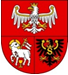 Nr sprawy: ........................Projektowane postanowienia umowy UMOWA nr ……………………. zawarta w Olsztynie w dniu ................................ w rezultacie postępowania o udzielenie zamówienia publicznego prowadzonego w trybie podstawowym, zgodnie z art. 275 pkt 1 ustawy z dnia 
11 września 2019 r. Prawo zamówień publicznych (Dz. U. z 2022 r. poz. 1710 ze zm.), pomiędzy:Województwem Warmińsko-Mazurskim z siedzibą w Olsztynie przy ul. Emilii Plater 1, 
10-562 Olsztyn; NIP: 739-38-90-447; REGON: 510742333, zwanym dalej Zamawiającym reprezentowanym przez Zarząd Województwa, w imieniu którego działają:1. ……………………………………………………………………………………………………………......2. ……………………………………………………………………………………………………………......a ………………………………………………………………………………………………………………......zwanym dalej Wykonawcązaś wspólnie zwanymi dalej „Stronami” lub osobno „Stroną”. § 1Przedmiotem umowy jest produkcja minireportaży (zwanych też dalej „materiałami”) przedstawiających laureatów III edycji projektu „Nagrody Gospodarcze Żagle Warmii i Mazur” oraz projekty nagrodzone w 11 edycji Konkursu PRO Warmia Mazury.Wykonawca zrealizuje przedmiot umowy zgodnie ze Szczegółowym opisem przedmiotu zamówienia stanowiącym Załącznik nr 1 do niniejszej Umowy.Wykonawca dostarczy Zamawiającemu wszystkie minireportaże w ich ostatecznych i zaakceptowanych formach nie później niż do upływu terminu, o którym mowa w § 3 umowy.Wykonawca ma obowiązek uwzględnić i wprowadzić wszelkie uwagi zgłoszone przez Zamawiającego dotyczące przedstawionych przez Wykonawcę materiałów, a następnie przedstawić Zamawiającemu rezultat pracy do ponownej akceptacji w terminach opisanych 
w szczegółowym opisie przedmiotu zamówienia stanowiącym załącznik nr 1 do niniejszej umowy.W przypadku potrzeby dokonania ewentualnych korekt Wykonawca wykona je w ramach wynagrodzenia określonego w § 4 ust. 1.Przedmiot umowy może być realizowany wyłącznie w oparciu o scenariusze zaakceptowane przez Zamawiającego.Na żądanie Zamawiającego Wykonawca zobowiązuje się do udzielenia pełnej informacji 
na temat stanu wykonania umowy.Wykonawca zobowiązuje się do współpracy z Zamawiającym na każdym etapie wykonania przedmiotu umowy.Do realizacji przedmiotu umowy Wykonawca zobowiązany jest skierować osoby, w tym reżysera, wskazane w wykazie osób skierowanych przez Wykonawcę do realizacji zamówienia, stanowiącym załącznik nr 3 do niniejszej umowy.W przypadku zaistnienia okoliczności, z powodu których którakolwiek z osób, o których mowa w ust. 9 nie będzie mogła uczestniczyć w realizacji przedmiotu umowy, zastąpienie takiej osoby może nastąpić jedynie za uprzednią zgodą Zamawiającego, przy czym Wykonawca zobowiązany jest do przedłożenia Zamawiającemu informacji o kwalifikacjach proponowanych osób, nie niższych niż kwalifikacje osób zastępowanych. Zmiana, o której mowa w ust. 10 będzie mogła zostać dokonana na pisemny wniosek Wykonawcy oraz za uprzednią zgodą Zamawiającego, wyrażoną w formie pisemnej 
pod rygorem nieważności.Zmiana, o której mowa w ust. 10 nie wymaga aneksu do umowy oraz nie będzie podstawą 
do zmiany wynagrodzenia, o którym mowa w § 4 ust. 1 umowy.W przypadku naruszenia postanowień, o których mowa w ust. 10 i 11, Zamawiający może odstąpić od umowy z przyczyny, za którą odpowiedzialność ponosi Wykonawca, 
z zachowaniem prawa do kary umownej, o której mowa w § 6 ust. 1 pkt 2.Wykonawca ponosi odpowiedzialność, w tym odszkodowawczą, za naruszenie wszelkich dóbr osobistych osób trzecich w związku z realizacją przedmiotu Umowy.                                                                        § 2Wykonawca zobowiązuje się do zrealizowania przedmiotu umowy zgodnie z zapisami ustawy 
z dnia 19 lipca 2019 roku o zapewnianiu dostępności osobom ze szczególnymi potrzebami, 
w szczególności w sposób wskazany w ust. 2.Minireportaże powinny być wykonane w sposób zapewniający po ich opublikowaniu na stronach internetowych Zamawiającego funkcjonalność, kompatybilność, postrzegalność i zrozumiałość w rozumieniu przepisów ustawy z dnia 4 kwietnia 2019 r. o dostępności cyfrowej stron internetowych i aplikacji mobilnych podmiotów publicznych, tj. powinny spełniać wymagania mające odniesienie do multimediów zsynchronizowanych określone w załączniku do ww. ustawy, w tym w szczególności: wytyczne dotyczące zapewnienia napisów rozszerzonych dla nagrań audio w tych multimediach; o dostępności cyfrowej stron internetowych i aplikacji mobilnych podmiotów publicznychwytyczne dotyczące zapewnienia audiodeskrypcji dla nagrań wideo w tych multimediach 
(w przypadku istotnych szczegółów obrazu, które nie mogą być zrozumiane z samej głównej ścieżki dźwiękowej);wytyczne dotyczące użycia koloru; wytyczne dotyczące kontroli odtwarzania dźwięku;wytyczne dotyczące obsługiwania funkcjonalności za pomocą interfejsu klawiatury;wytyczne dotyczące prezentowania treści w taki sposób, by nie wywoływały one ataków padaczki.W celu zapewnienia spełnienia przez materiały wideo będące przedmiotem zamówienia wymagań, o których mowa w ust. 1-2, Wykonawca w czasie wykonywania zamówienia powinien na bieżąco zapoznawać się z publicznie dostępnymi wyjaśnieniami dotyczącymi zapewnienia spełnienia dostępności cyfrowej zgodnie z wymaganiami określonymi w ustawie z dnia 
4 kwietnia 2019 r. o dostępności cyfrowej stron internetowych i aplikacji mobilnych podmiotów publicznych oraz interpretacjami przepisów powołanej ustawy, w szczególności dostępnymi 
na stronach internetowych pod następującymi adresami: 1) https://www.gov.pl/web/dostepnosc-cyfrowa/faq---czesto-zadawane-pytania; 2) https://www.gov.pl/web/dostepnosc-cyfrowa/wyjasnienia-i-interpretacje. § 3Termin wykonania przedmiotu umowy: 4 miesiące od dnia zawarcia umowy, lecz nie później 
niż do dnia 06.10.2023 r. § 4Całkowite wynagrodzenie Wykonawcy z tytułu należytego wykonania przedmiotu umowy 
nie przekroczy kwoty ………..…………… zł brutto (słownie: ………………………………………... złotych brutto), w tym należny podatek VAT.Wynagrodzenie za przygotowanie i produkcję jednego minireportażu wynosi: ……………….. zł brutto (słownie: ………………………………………... złotych brutto), w tym należny podatek VAT. Kwota, o której mowa w zdaniu poprzedzającym jest stała i nie podlega zmianie w okresie obowiązywania niniejszej umowy.Faktyczne wynagrodzenie Wykonawcy za należyte wykonanie przedmiotu umowy 
będzie stanowiło iloczyn liczby faktycznie zrealizowanych minireportaży, przy czym nie mniej niż 10, a nie więcej niż 14 oraz stawki, o której mowa w ust. 2. Wynagrodzenie Wykonawcy za wykonanie przedmiotu umowy ustalone zgodnie z ust. 3 jest niezmienne, zawiera w sobie wszystkie koszty i wydatki Wykonawcy związane z prawidłową realizacją umowy i zaspokaja wszelkie roszczenia  Wykonawcy wobec Zamawiającego z tytułu wykonania umowy, z tytułu przeniesienia na rzecz Zamawiającego autorskich praw majątkowych i praw pokrewnych do wszelkich mogących stanowić przedmiot prawa autorskiego materiałów powstałych w związku z wykonaniem umowy oraz z tytułu przeniesienia 
na Zamawiającego wyłącznego prawa zezwalania na wykonywanie zależnego prawa autorskiego do tych materiałów oraz z tytułu ich wykorzystywania na wszystkich wskazanych umową polach eksploatacji. Wynagrodzenie wypłacone zostanie Wykonawcy po należytym wykonaniu przedmiotu umowy, co zostanie potwierdzone protokołem odbioru, o którym mowa w ust. 8, sporządzonym 
po przekazaniu Zamawiającemu wszystkich materiałów powstałych w wyniku realizacji umowy, na podstawie prawidłowo wystawionej faktury lub rachunku. Fakturę Wykonawca wystawi 
na następujące dane:Nabywca: Województwo Warmińsko-Mazurskie, ul. Emilii Plater 1, 10-562 Olsztyn, 
NIP 7393890447, REGON 510742333Odbiorca: Urząd Marszałkowski Województwa Warmińsko-Mazurskiego w Olsztynie, ul. Emilii Plater 1, 10-562 OlsztynZapłata wynagrodzenia nastąpi przelewem na rachunek bankowy Wykonawcy o numerze: ………………………, w terminie 14 dni od daty dostarczenia do Zamawiającego prawidłowo wystawionej faktury bądź rachunku. W przypadku gdy dane Zamawiającego, wymienione na fakturze nie będą zgodne z danymi  Zamawiającego, określonymi w ust. 5 lub faktura/rachunek będzie błędna w inny sposób, Zamawiający odmówi przyjęcia faktury/rachunku, a termin zapłaty wynagrodzenia określony 
w ust. 6 nie będzie rozpoczęty, na co Wykonawca wyraża zgodę. Podstawą do wystawienia faktury bądź rachunku będzie protokół odbioru przedmiotu umowy, podpisany przez Zamawiającego bez zastrzeżeń uniemożliwiających odbiór. Osobą uprawnioną do jednoosobowego podpisania protokołu odbioru ze strony Zamawiającego, niezależnie 
od osób uprawnionych do reprezentacji Zamawiającego, jest  osoba pełniąca funkcję Dyrektora Departamentu Koordynacji Promocji Urzędu Marszałkowskiego Województwa Warmińsko-Mazurskiego w Olsztynie lub osoba pełniąca funkcję Zastępcy Dyrektora Departamentu Koordynacji Promocji Urzędu Marszałkowskiego Województwa Warmińsko-Mazurskiego 
w Olsztynie.Termin płatności uważa się za zachowany, jeżeli przed jego upływem zostanie wydana dyspozycja obciążenia rachunku bankowego Zamawiającego.W przypadku opóźnienia w dokonaniu płatności, Wykonawca ma prawo obciążyć Zamawiającego odsetkami ustawowymi za opóźnienie. Wykonawca może przekazać Zamawiającemu fakturę elektroniczną za pośrednictwem Platformy Elektronicznego Fakturowania. Zamawiający korzysta z platformy elektronicznego fakturowania stworzonej przez firmę Infinite IT Solutions. Typ numeru PEPPOL: NIP, Numer PEPPOL Zamawiającego: 7392965551. Ustrukturyzowana faktura elektroniczna winna zawierać dane wymagane przepisami  o podatku od towarów i usług oraz dane zawierające informacje dotyczące odbiorcy płatności, o którym mowa w ust. 5. Faktura powinna także zawierać numer i datę zawarcia niniejszej umowy.§ 5Zamawiający może odstąpić od umowy na podstawie art. 456 ustawy Pzp w razie zaistnienia okoliczności z nim opisanych. W takim przypadku Wykonawca może żądać wyłącznie wynagrodzenia należnego z tytułu wykonania części umowy i nie przysługuje mu wobec Zamawiającego roszczenie o zapłatę kary umownej, o której mowa w § 6 ust. 4 umowy.Z przyczyn, za które odpowiedzialność ponosi Wykonawca, Zamawiający może odstąpić 
od umowy w całości lub w części, nie później niż w ciągu 30 dni następujących po upływie terminu wykonania przedmiotu umowy, o którym mowa w § 3 umowy.Z przyczyn, za które odpowiedzialność ponosi Zamawiający, Wykonawca może odstąpić 
od umowy, nie później niż w ciągu 30 dni następujących po upływie terminu wykonania przedmiotu umowy, o którym mowa w § 3 umowy.Odstąpienie od umowy którejkolwiek ze Stron wymaga zachowania formy pisemnej 
pod rygorem nieważności oraz wymaga uzasadnienia.  Termin, na odstąpienie od umowy, Strony uznają za zachowany, jeśli Strona wysłała w tym terminie oświadczenie o odstąpieniu od umowy przesyłką poleconą w polskiej placówce pocztowej operatora wyznaczonego w rozumieniu ustawy z dnia 23 listopada 2012 r. Prawo pocztowe.  § 6Wykonawca zapłaci Zamawiającemu karę umowną:za zwłokę w wykonaniu przedmiotu umowy – w wysokości 0,5% całkowitego wynagrodzenia brutto, o którym mowa w § 4 ust. 1, za każdy rozpoczęty dzień zwłoki licząc od dnia następującego po upływie terminu określonego w § 3 umowy;w przypadku nieuzasadnionego odstąpienia od umowy przez Wykonawcę lub odstąpienia 
od umowy przez Zamawiającego z przyczyn, za które odpowiedzialność ponosi Wykonawca – w wysokości 20% całkowitego wynagrodzenia brutto, o którym mowa w  § 4 ust. 1;za każdy przypadek niewykonania lub nienależytego wykonania przedmiotu umowy 
– w wysokości 5% całkowitego wynagrodzenia brutto, o którym mowa w § 4 ust. 1. Przez nienależyte wykonanie umowy przez Wykonawcę uważa się w szczególności produkcję minireportaży nie spełniających wymogów określonych w szczegółowym opisie przedmiotu zamówienia. Łączna wysokość kar umownych, o których mowa w ust. 1 pkt 1 i 3 nie może przekroczyć wysokości 20% całkowitego wynagrodzenia brutto, o którym mowa w  § 4 ust. 1.W przypadku nieuzasadnionego odstąpienia od umowy przez Zamawiającego lub odstąpienia od umowy przez Wykonawcę z przyczyn, za które odpowiedzialność ponosi Zamawiający, Zamawiający zapłaci Wykonawcy karę umowną w wysokości 20% całkowitego wynagrodzenia brutto, o którym mowa w § 4 ust. 1.Strony zobowiązane są do zapłacenia kar umownych w terminie 21 dni od dnia otrzymania wezwania do zapłaty lub noty obciążeniowej wystawionej z tego tytułu przez drugą Stronę umowy. Za datę zapłaty uważa się datę obciążenia rachunku bankowego strony zobowiązanej do zapłaty kary.Łączna maksymalna wysokość kar umownych, których strona może dochodzić na podstawie niniejszej umowy nie może przekroczyć wysokości 20% całkowitego wynagrodzenia brutto, 
o którym mowa w § 4 ust. 1.Strony mają prawo do dochodzenia na zasadach ogólnych odszkodowania przewyższającego wysokość zastrzeżonych kar umownych.  § 7Zamawiający jako administrator danych osobowych niezbędnych do wykonania niniejszego przedmiotu umowy, powierza Wykonawcy przetwarzanie tych danych osobowych w imieniu i na rzecz Zamawiającego na warunkach opisanych w niniejszej umowie. Podstawą powierzenia Wykonawcy przetwarzania danych osobowych jest art. 28 Rozporządzenia ogólnego.Zamawiający powierza Wykonawcy przetwarzanie danych osobowych wyłącznie w celu i w zakresie niezbędnym do należytego wykonania umowy.Rodzaje powierzonych do przetwarzania danych osobowych to: imię i nazwisko, nazwa instytucji, adres instytucji, stanowisko, nr telefonu kontaktowego oraz adres e-mail. Kategorie osób to: Laureaci III edycji projektu „Nagrody Gospodarcze Żagle Warmii i Mazur” oraz Nagrodzeni 11 edycji Konkursu PRO Warmia i Mazury.Wykonawca ponosi odpowiedzialność, tak wobec osób trzecich, jak i wobec Zamawiającego, za szkody powstałe w związku z nieprzestrzeganiem Rozporządzenia ogólnego oraz 
za przetwarzanie powierzonych do przetwarzania danych osobowych niezgodnie z umową.Wykonawca oraz pracownicy Wykonawcy:nie decydują o celach i środkach przetwarzania danych osobowych,nie są uprawnieni do zakładania oraz posiadania lub tworzenia jakichkolwiek kopii dokumentów zawierających dane osobowe, w tym formularzy zawierających dane osobowe lub baz danych osobowych zapisanych w postaci dokumentów papierowych lub elektronicznych, w szczególności w poczcie elektronicznej lub na nośnikach, innych niż wymagane do prawidłowej realizacji umowy,nie są uprawnieni do wykorzystywania danych osobowych powierzonych do przetwarzania niniejszą umową dla celu innego niż określony w ust. 2.Wykonawca zobowiązuje się do udzielania Zamawiającemu szerokiej pomocy w wywiązywaniu się z obowiązków określonych w art. 32–36 Rozporządzenia ogólnego.Zamawiający umocowuje Wykonawcę do wydawania pracownikom Wykonawcy upoważnień 
do przetwarzania danych osobowych. Zamawiający dopuszcza stosowanie przez Wykonawcę wzoru upoważnienia do przetwarzania danych osobowych, stanowiącego część Polityki Bezpieczeństwa Wykonawcy.Wykonawca zobowiązuje się do przetwarzania powierzonych danych osobowych zgodnie z obowiązującymi przepisami, w szczególności przepisami Rozporządzenia ogólnego oraz innymi przepisami powszechnie obowiązującymi, w tym wydanymi na podstawie Rozporządzenia ogólnego.Przed rozpoczęciem przetwarzania powierzonych danych osobowych Wykonawca zobowiązuje się zastosować środki techniczne i organizacyjne zapewniające należytą ochronę tych danych, w szczególności zabezpieczające powierzone do przetwarzania dane osobowe przed ich udostępnieniem osobom nieupoważnionym, zabraniem przez osobę nieupoważnioną, uszkodzeniem lub zniszczeniem, wymagane przepisami prawa, w tym w szczególności Ustawy oraz Rozporządzenia ogólnego.Wykonawca w szczególności zobowiązuje się do:prowadzenia dokumentacji opisującej sposób przetwarzania danych osobowych oraz środki techniczne i organizacyjne zapewniające ochronę przetwarzanych danych osobowych, 
w tym w szczególności Politykę Bezpieczeństwa Danych Osobowych oraz Instrukcję Zarządzania Systemem Informatycznym Służącym do Przetwarzania Danych Osobowych; przechowywania dokumentów w specjalnie do tego przeznaczonych szafach zamykanych na zamek lub w zamykanych na zamek pomieszczeniach, niedostępnych dla osób nieupoważnionych do przetwarzania danych osobowych;ograniczenia dostępu do powierzonych do przetwarzania danych osobowych, wyłącznie do pracowników Wykonawcy posiadających upoważnienie do przetwarzania powierzonych danych osobowych;prowadzenia ewidencji pracowników upoważnionych do przetwarzania danych osobowych;zachowania w tajemnicy wszystkich danych osobowych powierzonych mu w trakcie obowiązywania umowy lub dokumentów uzyskanych w związku z wykonywaniem czynności nią objętych, a także zachowania w tajemnicy informacji o stosowanych sposobach zabezpieczenia danych osobowych, również po wygaśnięciu lub rozwiązaniu umowy;prowadzenia stałego nadzoru nad swoimi pracownikami w zakresie zabezpieczenia przetwarzanych danych osobowych oraz wymagania od nich przestrzegania należytej staranności w zakresie zachowania w tajemnicy danych osobowych i ich zabezpieczenia.Wykonawca zobowiąże swoich pracowników do zachowania powierzonych danych osobowych i sposobów ich zabezpieczenia w tajemnicy, także po ustaniu zatrudnienia u Wykonawcy.Wykonawca poinformuje Zamawiającego:niezwłocznie, nie później jednak niż w ciągu 24 godzin od stwierdzenia o wszelkich przypadkach naruszenia ochrony danych osobowych, w tym o naruszeniach obowiązków Wykonawcy dotyczących ochrony powierzonych danych osobowych, naruszenia tajemnicy tych danych osobowych lub ich niewłaściwego użycia; informacja musi co najmniej:opisywać charakter naruszenia ochrony danych osobowych, w tym w miarę możliwości wskazywać kategorie i przybliżoną liczbę osób, których dane dotyczą, oraz kategorie i przybliżoną liczbę wpisów danych osobowych, których dotyczy naruszenie; opisywać możliwe konsekwencje naruszenia ochrony danych osobowych; opisywać środki zastosowane lub proponowane przez Wykonawcę w celu zaradzenia naruszeniu ochrony danych osobowych, w tym w stosownych przypadkach środki w celu zminimalizowania jego ewentualnych negatywnych skutków;niezwłocznie o wszelkich czynnościach z własnym udziałem w sprawach dotyczących ochrony danych osobowych prowadzonych w szczególności przez Inspektora ochrony danych (lub każdorazowy inny organ nadzorczy w rozumieniu Rozporządzenia ogólnego), Policję, sąd lub inne organy.Wykonawca zobowiązuje się do udzielenia Zamawiającemu, na każde jego żądanie, informacji na temat przetwarzania powierzonych do przetwarzania danych osobowych.Wykonawca umożliwi Zamawiającemu lub podmiotowi przez niego upoważnionemu dokonywanie w każdym czasie kontroli zgodności przetwarzania powierzonych 
do przetwarzania danych osobowych z Ustawą, Rozporządzeniem ogólnym lub umową w miejscach, w których są one przetwarzane, w tym w siedzibie Wykonawcy, w szczególności z prawem Zamawiającego lub podmiotu przez niego upoważnionemu do:wstępu w godzinach pracy podmiotu kontrolowanego, za okazaniem imiennego upoważnienia, do pomieszczeń, w których zlokalizowany jest zbiór powierzonych do przetwarzania danych osobowych, i przeprowadzenia niezbędnych badań lub innych czynności kontrolnych w celu oceny zgodności przetwarzania danych osobowych z Ustawą, Rozporządzeniem ogólnym lub umową;żądania złożenia pisemnych lub ustnych wyjaśnień w zakresie niezbędnym do ustalenia stanu faktycznego;wglądu do wszelkich dokumentów i wszelkich danych mających bezpośredni związek z przedmiotem kontroli oraz sporządzania ich kopii;przeprowadzania oględzin urządzeń i nośników oraz oględzin na stacjach klienckich używanych do przetwarzania danych osobowych.Pisemne zawiadomienie o zamiarze przeprowadzenia kontroli powinno być przekazane Wykonawcy co najmniej 3 dni przed dniem rozpoczęcia kontroli.W przypadku powzięcia przez Zamawiającego wiadomości o rażącym naruszeniu przez Wykonawcę zobowiązań wynikających z Ustawy, Rozporządzenia ogólnego lub z niniejszej umowy, Wykonawca umożliwi Zamawiającemu lub podmiotowi przez niego upoważnionemu, dokonanie niezapowiedzianej kontroli, w celu o którym mowa w ust.14.Wykonawca jest zobowiązany zastosować się do zaleceń Zamawiającego dotyczących poprawy jakości zabezpieczenia powierzonych do przetwarzania danych osobowych oraz sposobu ich przetwarzania, wynikających z kontroli przeprowadzonych na podstawie ust. 14. Wykonawca dokumentuje wszelkie naruszenia ochrony danych osobowych, w tym okoliczności naruszenia ochrony danych osobowych, jego skutki oraz podjęte działania zaradcze.Zamawiający powierza Wykonawcy przetwarzanie danych osobowych na okres obowiązywania umowy.Wykonawca w przypadku wygaśnięcia, rozwiązania lub odstąpienia od umowy niezwłocznie, ale nie później niż w terminie 14 dni, zobowiązuje się – zgodnie z wyborem Zamawiającego – zwrócić Zamawiającemu lub usunąć wszelkie dane osobowe, których przetwarzanie zostało mu powierzone, w tym skutecznie usunąć je również z nośników elektronicznych pozostających w jego dyspozycji i potwierdzić powyższe przekazanym Zamawiającemu protokołem. Powyższy obowiązek nie dotyczy sytuacji, w których przepisy powszechnie obowiązujące nakazują Wykonawcy przetwarzanie danych mimo wygaśnięcia, rozwiązania lub odstąpienia od niniejszej umowy.W sprawach nieuregulowanych w niniejszym paragrafie mają zastosowanie przepisy Ustawy i Rozporządzenia ogólnego oraz inne powszechnie obowiązujące przepisy, w tym wydane na podstawie Rozporządzenia ogólnego.§ 8W ramach wynagrodzenia, o którym mowa w § 4 ust. 3, Wykonawca przenosi 
na Zamawiającego autorskie prawa majątkowe i prawa pokrewne do wszelkich mogących stanowić przedmiot prawa autorskiego materiałów powstałych w związku z wykonaniem umowy, zwanych dalej „utworami” wraz z wyłącznym prawem zezwalania na wykonywanie zależnego prawa autorskiego do nich. Przeniesienie praw,  o których mowa w ust. 1 następuje z chwilą przekazania Zamawiającemu utworów, bez żadnych ograniczeń co do terytorium, czasu, liczby egzemplarzy, na wszystkich znanych w dniu zawarcia Umowy polach eksploatacji, w tym w szczególności:utrwalanie i zwielokrotnianie utworu – wytwarzanie dowolną techniką i w jakiejkolwiek formie egzemplarzy utworu, w tym techniką drukarską, reprograficzną zapisu cyfrowego oraz magnetyczną, tworzenie kserokopii i fotografii oraz wprowadzanie zwielokrotnionych egzemplarzy do obrotu,wprowadzenie do pamięci komputerów i serwerów sieci komputerowych,prawo elektronicznego komunikowania utworu publiczności w sieci Internet, w sieci szerokiego dostępu,wystawianie lub publiczną prezentację, w tym podczas seminariów i konferencji, wykorzystywanie w materiałach wydawniczych oraz we wszelkiego rodzaju mediach 
audio-wizualnych i komputerowych,publiczne i niepubliczne udostępnienie utworów w taki sposób, aby każdy mógł mieć 
do nich dostęp w miejscu i w czasie przez siebie wybranym,prawo do wykorzystywania utworów do celów marketingowych lub promocji, a także 
dla celów edukacyjnych i szkoleniowych, prawo do korzystania w całości lub z części oraz łączenia z innymi utworami, tworzenia nowych wersji i adaptacji utworów, opracowania poprzez dodanie różnych elementów, uaktualnienie, modyfikację, tłumaczenie na różne języki, zmianę barw, okładek, wielkości 
i treści całości lub ich części, publikację i rozpowszechnianie w całości lub w części za pomocą wizji lub fonii przewodowej albo bezprzewodowej przez stację naziemną, nadawanie za pośrednictwem satelity, równoległe i integralne nadawanie utworu przez inną organizację radiową bądź telewizyjną, transmisję komputerową (sieć szerokiego dostępu, Internet) łącznie 
z utrwalaniem w pamięci RAM oraz zezwalaniem na tworzenie i nadawanie kompilacji,wprowadzenie do obrotu w kraju i za granicą, w tym przy użyciu Internetu i innych technik przekazu danych wykorzystujących sieci telekomunikacyjne, informatyczne i bezprzewodowe; wykorzystanie na stronach internetowych,użyczenie, najem oryginału lub egzemplarzy utworów,publiczne wykonanie, wystawienie, wyświetlenie, odtworzenie,prawo do określania nazw utworów, pod którymi będą one wykorzystywane lub rozpowszechniane,prawo do rozporządzania utworami i opracowaniami utworów oraz prawo udostępniania 
ich do korzystania, w tym udzielania licencji na rzecz osób trzecich, na wszystkich wymienionych powyżej polach eksploatacji.Wykonawca wyraża zgodę na dokonanie przez Zamawiającego zmian, wersji, skrótów i przemontowań utworów.Prawa nabyte na podstawie umowy Zamawiający może przenieść na osoby trzecie lub upoważnić je do ich wykonywania.W ramach wynagrodzenia, o którym mowa w § 4 ust. 3, z chwilą przeniesienia w/w autorskich praw majątkowych Wykonawca przenosi na Zamawiającego prawo do wyrażenia zgody 
na wykonywanie praw zależnych do wszelkich materiałów wytworzonych w ramach przedmiotu umowy.Wynagrodzenie Wykonawcy, którym mowa w § 4 ust. 3 umowy obejmować będzie wykonanie utworów i przeniesienie własności egzemplarza utworu na Zamawiającego, jak również przeniesienie na Zamawiającego majątkowych praw autorskich do utworów oraz korzystanie przez Zamawiającego z utworów na każdym odrębnym polu eksploatacji wskazanym powyżej.Wykonawca zobowiązuje się do dostarczenia Zamawiającemu utworów oryginalnych, do których przysługiwać mu będą wszelkie i w żaden sposób nieograniczone autorskie prawa majątkowe i prawa pokrewne, w tym prawidłowo przeniesione prawa do scenariusza, oraz 
że zrealizowane przez niego utwory nie będą naruszać praw osób trzecich. Wykonawca oświadcza, że będzie posiadać zezwolenie wszystkich osób, ukazanych w minireportażach na rozpowszechnianie ich wizerunków.Wykonawca zobowiązuje się zapewnić, że wykonując przedmiot umowy nie naruszy praw osób trzecich, w tym ich dóbr osobistych oraz autorskich praw majątkowych i przekaże Zamawiającemu utwory wytworzone w ramach przedmiotu umowy w stanie wolnym od obciążeń prawami osób trzecich, a korzystanie przez Zamawiającego z tych utworów nie będzie naruszało praw osób trzecich.Wykonawca jest odpowiedzialny względem Zamawiającego za wszelkie wady prawne utworów, a w szczególności za ewentualne roszczenia osób trzecich wynikające 
z naruszenia praw własności intelektualnej, w tym za nieprzestrzeganie przepisów ustawy 
z dnia 4 lutego 1994 r. o prawie autorskim i prawach pokrewnych w związku z wykonywaniem przedmiotu umowy. Wykonawca ponosi wyłączną odpowiedzialność za ewentualne naruszenie praw lub dóbr osób trzecich, w tym dóbr osobistych osób trzecich oraz  praw autorskich i pokrewnych osób trzecich do utworów, zaś w przypadku skierowania z tego tytułu roszczeń przeciwko Zamawiającemu, Wykonawca zobowiązuje się do całkowitego zaspokojenia słusznych roszczeń osób trzecich oraz do zwolnienia Zamawiającego od obowiązku świadczenia z tego tytułu. W przypadku dochodzenia ww. roszczeń przeciwko Zamawiającemu na drodze sądowej, Wykonawca zobowiązuje się niezwłocznie wstąpić do sprawy po stronie pozwanego oraz zaspokoić wszelkie uznane lub prawomocnie zasądzone roszczenia powoda wraz z należnymi kosztami.Z chwilą przekazania Zamawiającemu utworów, Wykonawca przenosi na Zamawiającego własność egzemplarzy (nośników materialnych), na których te utwory utrwalono.Wykonawca zobowiązuje się do zawarcia odpowiednich umów o przeniesienie autorskich praw majątkowych lub umów licencyjnych z wszystkimi osobami, które wnoszą wkład twórczy w rozumieniu art. 69 ustawy o prawie autorskim i prawach pokrewnych przy realizacji utworów, w szczególności z reżyserem, operatorem obrazu, lektorami, twórcami adaptacji utworu literackiego, twórcą stworzonych dla utworu audiowizualnego, utworów muzycznych lub słowno-muzycznych oraz twórcami scenariusza oraz przeniesienia tych praw, zgodnie z zapisami niniejszej umowy. Powyższe umowy będą obejmowały przeniesienie praw autorskich 
do utworów lub upoważnienie do korzystania z utworów osób wymienionych powyżej, 
co najmniej w zakresie wszystkich pól eksploatacji wymienionych w ust. 2, w tym 
w szczególności eksploatacji audiowizualnej utworów, bez ograniczeń co do czasu korzystania oraz terytorium oraz zezwolenia na korzystanie z autorskich praw współtwórców utworów w związku z dokonywaniem przez Zamawiającego opracowań utworów, dokonywaniem skrótów, przemontowań, odrębnej eksploatacji ścieżki dźwiękowej i obrazu, na wszystkich polach eksploatacji, wymienionych w ust. 2. Wykonawca zobowiązuje się do pokrycia wszelkich zobowiązań wobec osób, wskazanych 
w ust. 13 niniejszego paragrafu, z tytułu przeniesienia praw autorskich zgodnie z zapisami niniejszego paragrafu. Wykonawca zobowiązuje się do pokrycia zobowiązań, o których mowa w art. 70 ust. 2¹ ustawy o prawie autorskim i prawach pokrewnych, w przypadku gdy Wykonawca będzie korzystającym z utworów. W szczególności współtwórcom nie przysługuje odrębne wynagrodzenie za wykorzystanie utworów, jak i ich opracowań na każdym odrębnym polu eksploatacji. Wykonawca zobowiązuje się do pokrycia wszelkich należności publiczno-prawnych – opłat i podatków, związanych z nabyciem utworów i praw autorskich i pokrewnych do utworów przez Wykonawcę, a następnie przez Zamawiającego, w szczególności należnego podatku od czynności cywilnoprawnych.§ 9Wykonawca zobowiązuje się do wykonania przedmiotu umowy z należytą starannością i właściwego reprezentowania interesów Zamawiającego.Zamawiający nie ponosi odpowiedzialności za roszczenia osób trzecich, mogące powstać w związku z realizacją niniejszej umowy przez Wykonawcę. Wykonawca ponosi pełną odpowiedzialność za wszelkie szkody wyrządzone Zamawiającemu przy lub w związku 
z wykonywaniem niniejszej umowy, jak również ponosi odpowiedzialność z tytułu roszczeń osób trzecich wynikających z realizacji niniejszej umowy.Wykonawca zobowiązuje się zapewnić, że wykonując przedmiot umowy nie naruszy dóbr osobistych, ani praw, w tym w szczególności autorskich praw majątkowych osób trzecich 
i będzie w pełni uprawniony do rozporządzania wytworzonymi w ramach realizacji przedmiotu umowy materiałami i utworami, w zakresie niezbędnym do należytej realizacji niniejszej umowy.Wykonawca oświadcza, że będzie posiadać autoryzację wypowiedzi wszystkich osób, które zostaną wykorzystane na potrzeby produkcji minireportaży, o których mowa w § 1 ust. 1.Wykonawca odpowiada za naruszenie dóbr osobistych osób trzecich oraz praw, w związku 
z realizacją niniejszej umowy. W przypadku skierowania przeciwko Zamawiającemu roszczeń, o których mowa w ust. 2 lub roszczeń z tytułu naruszenia praw i dóbr, o których mowa w ust. 3, bądź wynikających z naruszenia postanowienia zawartego w ust. 4, Wykonawca zobowiązuje się do całkowitego zaspokojenia słusznych roszczeń osób trzecich oraz do zwolnienia Zamawiającego od obowiązku świadczenia z tego tytułu. W przypadku dochodzenia roszczeń, o których mowa w ust. 2, 4 lub 5 przeciwko Zamawiającemu na drodze sądowej, Wykonawca zobowiązuje się niezwłocznie wstąpić 
do sprawy po stronie pozwanego i zwolnić Zamawiającego oraz zaspokoić wszelkie uznane lub prawomocnie zasądzone roszczenia powoda wraz z należnymi kosztami.§ 10W sprawach realizacji umowy strony porozumiewają się za pośrednictwem telefonu, poczty elektronicznej. Wykonawca w terminie 3 dni roboczych od dnia zawarcia umowy przekaże Zamawiającemu dane kontaktowe osób wyznaczonych do merytorycznej współpracy i koordynacji w wykonywaniu umowy, zawierające: imię i nazwisko, nr telefonu, adres poczty elektronicznej.W przypadku, gdy Wykonawca nie przekaże danych, o których mowa w ust. 2, Zamawiający, w sprawach realizacji umowy, wykorzysta dane kontaktowe Wykonawcy zawarte w ofercie.Do merytorycznej współpracy z Wykonawcą w toku wykonywania umowy upoważnia się 
ze strony Zamawiającego .............................................................................................................Osobą nadzorującą i koordynującą realizację umowy jest ............................................................Osobą odpowiedzialną za realizację umowy ze strony Zamawiającego jest .................................Niezależnie od sposobów porozumiewania się określonych w ust. 1 Wykonawca będzie zobowiązany do osobistego stawienia się w siedzibie Departamentu Koordynacji Promocji przy ul. Głowackiego 17 w Olsztynie, jeżeli Zamawiający uzna to za konieczne.Zmiana osób lub danych, o których mowa w ust. 2, 4, 5 lub 6, następuje poprzez pisemne powiadomienie drugiej Strony i nie stanowi zmiany treści umowy wymagającej aneksu.§ 11Zakazuje się istotnych zmian postanowień zawartej umowy.Dopuszczalna jest zmiana umowy, jeżeli zachodzą okoliczności, o których mowa w art. 455 ustawy Pzp.Zmiany umowy wymagają zachowania formy pisemnej pod rygorem nieważności, 
z zastrzeżeniem wyjątków przewidzianych w treści umowy.W sprawach nieuregulowanych niniejszą umową wiąże oferta Wykonawcy, postanowienia Specyfikacji Warunków Zamówienia, a także stosuje się w szczególności przepisy ustawy z dnia 11 września 2019 r. Prawo zamówień publicznych, ustawy z dnia 23 kwietnia 1964 r. – Kodeks cywilny, ustawy z dnia 04.02.1994 r. o prawie autorskim i prawach pokrewnych, ustawy 
o ochronie danych osobowych oraz akty wykonawcze do tych ustaw.Ewentualne kwestie sporne wynikłe w trakcie realizacji niniejszej umowy strony będą się starały rozstrzygać polubownie. W przypadku braku porozumienia spory rozstrzygane będą przez sąd powszechny właściwy miejscowo dla siedziby Zamawiającego.Strony zobowiązują się do wzajemnego pisemnego, także drogą mailową, informowania o wszelkich okolicznościach mających istotne znaczenie dla realizacji postanowień niniejszej umowy.Wykonawca nie może bez zgody Zamawiającego wyrażonej w formie pisemnej pod rygorem nieważności przenieść na podmioty trzecie wierzytelności wynikających z niniejszej umowy. Ilekroć w niniejszej umowie lub załącznikach do niej jest mowa o dniach roboczych należy przez to rozumieć dni tygodnia od poniedziałku do piątku, z wyłączeniem dni ustawowo wolnych 
od pracy.Umowa została sporządzona w trzech jednobrzmiących egzemplarzach, dwa 
dla Zamawiającego i jeden dla Wykonawcy.Załączniki:Szczegółowy opis przedmiotu zamówieniaFormularz ofertowy Wykaz osób skierowanych przez Wykonawcę do realizacji zamówienia       Zamawiający                                                                         Wykonawca